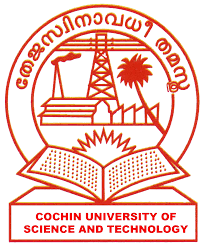 CENTRE FOR CONSUMER AND COMPETITION LAW (CCCL)SCHOOL OF LEGAL STUDIESCochin University of Science and Technology, Kerala ONE WEEK ANNUAL SUMMER SCHOOL ON CONSUMER AND COMPETITION LAWFrom June 9th – June 15th, 201810. Details of Payment of Registration Fees: Place:                                                                                          Date:                                                                                                  Signature of the Candidate1. NameDate of BirthDate of Birth1. Name2.Father / Husband Name2.Father / Husband NameMob. No. 3.Designation & Institutional Address Gender3.Designation & Institutional Address 4. Permanent Address6.Mobile No.  7.Email ID 	8.Food Preference   VEG       VEG        NON-VEG  NON-VEG  NON-VEG9. Whether Accommodation required:         YESYESNONONOName of the Transferor Bank Date of Transfer Amount 